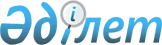 Об образовании избирательных участков
					
			Утративший силу
			
			
		
					Решение акима Меркенского района Жамбылской области от 13 февраля 2014 года № 02. Зарегистрировано Департаментом юстиции Жамбылской области 19 марта 2014 года № 2136. Утратило силу решением акима Меркенского района Жамбылской области от 12 декабря 2018 года № 03
      Сноска. Утратило силу решением акима Меркенского района Жамбылской области от 12.12.2018 № 03 (вводится в действие по истечении 10 календарных дней после дня его первого официального опубликования).

      Примечание РЦПИ.

      В тексте документа сохранена пунктуация и орфография оригинала.
      В соответствии со статьей 23 Конституционного Закона Республики Казахстан от 28 сентября 1995 года "О выборах в Республике Казахстан" и статьей 33 Закона Республики Казахстан от 23 января 2001 года "О местном государственном управлении и самоуправлении в Республике Казахстан" аким района РЕШИЛ:
      1. Образовать избирательные участки на территории Меркенского района по согласованию с Жамбылской областной территориальной избирательной комиссией согласно приложения.
      2. Контроль за исполнением настоящего решения возложить на руководителя аппарата акима района Умирбекова Мейрхана.
      3. Настоящее решение вступает в силу со дня государственной регистрации в органах юстиции и вводится в действие по истечении десяти календарных дней после дня его первого официального опубликования.
      "СОГЛАСОВАНО"
      Председатель Жамбылской областной
      территориальной избирательной комиссии
      А. Абдуалы
      "25" февраля 2014 г. Избирательные участки, их границы на территории
Меркенского района Избирательный участок № 269
      Границы: Тилемис 1-67, Амангелди 1-49, Абая 1-52, С.Косбармакова 1-52, Т.Абильдаева 1-66, С.Нартбаева 1-72, Аймата 1-62, Жамбыла 1-14, Алтынсарина 1-14, Керимбай 1-12, Т.Дибесинова 1-28, Мирзатай 1-10, Т.Алшеева 1-47, Маликасан 1-11, Г.Муратбаев 1-11, А.Ниязбекова 1-17, Карабала 1-43, Темиржол 1-10, село Актоган, село Казак Дихан, Ойранди, горные участки Каракыстак, Бурге, Тандыр, Актикен, Молалы. Избирательный участок № 270
      Границы: улицы с указанными номерами А.Исмаилова 1-184, М. Смагулова 1-36, Т. Аубакирова 1-82, Исагулова 1-62,Ш.Уалиханова 1-89, Курмангазы 1-70, Турлыбай Батыра 1-19, Айтеке би 1-36, Толе би 1-10, Казыбек би 1-10, МТФ 1-11, Т. Абаева 1-21 Избирательный участок № 271
      Границы: О.Умбетова 1-184, О.Кабылова 1-24, Исмаилова 1-40, Жаугаш батыра 1-100, переулок Жаугаш батыра 1-14, И.Алтынсарина 1-36, Б.Момышулы 1-124, Ж.Омарова 1-8, Т.Аубакирова 1-56. Избирательный участок № 272
      Границы: Ы.Асимова 1-98, Колтоган 1-7, С.Муханова Избирательный участок № 273
      Границы: 23 партсъезд 1-22, Есенина 1-15, Куттыбекулы 1-12, Мичурина 1-18, К.Манкеева 1-16, М.Мадимарова 1-22, Ж.Айтымбетова 1-22, М.Ауезова 1-37, Наурыза 1-34, С.Рахманкулова 1-22, Ю.Гагарина 1-14, М.Киргизбаева 1-7, М.Маметовой 193-209, Ленина 1-28, Хутор 1-4, Абая 1-20, Темирязева 1-21, Ягодная 1-11, Дружба 1-9. Избирательный участок № 274
      Границы: Жамбыла 1-46, Т.Рыскулова 1-41, Аккайнар 1-39, Ынтымак 1-36. Избирательный участок № 275
      Границы: село Мерке – Е.Оспантаева 1-24, Буденного 1-70, Ш.Мусабекова 2-202, М.Маметова 1-189, переулок М.Маметова № 1 1-10, переулок М.Маметова № 5 1-11, тупик М.Маметовой 1-5, Я.Айденова 1-89, переулок Я.Айденова 1-13, тупик Гагарина 1-12, Аскарова 1-30, Черкиса 2-32, Конакбаева 1-42, Навои 1-35, С.Амурханова 1-43, С.Муканова 1-46, Н.Абдирова 1-32, Спортивная 1-46, переулок Торгаева 1-29, Торгаева 1-67, Исмаилова четная сторона 216-220, нечетная 177. Избирательный участок № 276
      Границы: село Мерке – Ш.Омарова 1-75, Стадионная 3-38, Дарбабаева 1-42, А.Аскарова 1-140, переулок А.Аскарова 1-26, Бекжанова 1-68, переулок Бекжанова 1-42, Кожаханова 1-38, переулок Кожаханова 1-13, С.Сейфуллина 2-40, переулок Сейфуллина 1-23, Касымалиева 1-11, Заречная 4-31, переулок Узкий 1-13, Терешковой 1-5, Абая 1-52, Тутокина 1-33, Зеленая 1-35, переулок Панфилова 1-3, Панфилова 1-24, Ж.Турсынбаева 1-40, К.Сарымолдаева четная сторона 2-274, К.Сарымолдаева нечетная сторона 1-169, Г.Муратбаева 1-82, Т.Ахтамбердиева 1-90а, Есимбекова 1-56, Исмаилова четная сторона 234-248, Исмаилова нечетная сторона 181-225. Избирательный участок № 277
      Границы: село Мерке – Мухамеджанова 1-65, Ж.Дандыбаева 1-11, Артыкбаева 1-32, Исмаилова четная сторона 260-334, А.Исмаилов нечетная сторона 231-279, Низами 1-59, переулок Низами 1-17, тупик Низами 1-7, Карцарг 1-30, С.Толендиева 1-93, Б.Оспанали 1-100, переулок Б.Оспанали 1-10, У.Зукенова 1-55, Кемелбекова 1-150, тупик Кемелбекова 1-10. Избирательный участок № 278
      Границы: санаторий Мерке Гидроэлектростанция-1, Гидроэлектростанция-2, Гидроэлектростанция-3, отдыхающие санатория "Мерке". Избирательный участок № 279
      Границы: Т.Бокина 1-94, переулок Т.Бокина 1-4, Е.Сауранбаева 1-66, А.Гайдара 1-39, Кажимухана 1-15/1, переулок Кажимухана 1-12, А.Асанулы 1-32/2 Избирательный участок № 280
      Границы: Сарымолдаева – Толстого -1-43, Ларионова – 1-37, Рычилова 1-18, М.Жылысбаева 1-115, Восточная 1-50, переулок Восточная 1-20, Низами нечетные номера 61-135, четные номера 58-122, переулок Низами 1-20, О.Сауранбаева 1-62, Домалак ана 1-26, С.Омарходжаева 1-34, Толе би 1-12, Б.Байганаева 1-37, Мажиева 1-50, Даурбаева 1-61, Исмаилова 293-375, 338-372, Карцаг 1-16. Избирательный участок № 281
      Границы: село Сарымолдаева - Автобазовская 1-33, переулок Автобазовская 1-6, Вишневая 1-35, переулок Вишневая 1-20, С.Ахтамбердиева 1-78, С.Ахтамбердиева 2-48, Сырлыбаева 1-12, Мустафина 1-130, 2-переулок Садовая 1-23, 3-переулок Садовая 1-34, 4-переулок Садовая 1-27, Серикбаева 1-49, Т.Рыскулова 1-131, Т.Рыскулова 2-130, Павлова – 1-39, К.Адамбаева 55-73, 84-104, Белинского 1-33, Т.Кожакеева 1-16. Кутузова 1-6, Л.Толстого – 2-18, 40 лет Казахстана 1-65, переулок 40 лет Казахстана 1-6, Савва 1-36, переулок Саввы 2-8, Новая 1-36, Базарная 1-52, переулок Базарная 2-10, Косенко 1-14, Кубанская 1-63, 1-Ращупкина 1-25, 2-Ращупкина 1-26, 3-Ращупкина 1-32. Избирательный участок № 282
      Границы: Т.Рыскулова 133-287, Т.Рыскулова 132-268, 1-переулок Т.Рыскулова нечетная сторона 1-9, четная сторона 2-8, 2–переулок Т.Рыскулова нечетная сторона 1-11, четная сторона 2-8, 3–переулок Т.Рыскулова нечетная сторона 1-11, четная сторона 4-8, 4 переулок Т.Рыскулова нечетная сторона 1-15, четная сторона 2-14, четная сторона Жандосова 2-42, нечетная сторона 1/1-9/2, Байнаразова 1-34, Орловка 1-39. Избирательный участок № 283
      Границы: А.Косанова нечетная сторона 1-47, четная сторона 2-50, Ж. Батыра нечетная сторона 1-59, четная сторона 2-40, К. Сарымолдаева нечетная сторона 1-31, четная сторона 2-24, Б.Киргизбаева 1-42. Избирательный участок № 284
      Границы: село Ойтал - Чистый пруд 1-19, 3аводская 1-111, Парковая 1-31, Свеклопункт 1-5, Революции 1-33, П. Лумумба 1-38, Клубная 1-4, М.Байганаева 1-16, М.Байганаева переулок 1-7, Кооперативная 1-45, Ворошилова 1-65, Тихий переулок 1-5, Маслозаводская 1-90, Космонавтов 1-17, Жданова 1-23, Чернышевского 1-22, Гагарина 1-24, Победа 1-38, Шевченко 1-37, Желтоксана 1-65, Крылова 1-80, Дружба 1-18, Молодежная 1-20, Виноградная 1-21, Интернациональная 1-9, Юбилейная 1-9, Королева 1-22, Панфилова 1-17, Дзержинского 1-28, участок Мыханды № 1-24. Избирательный участок № 285
      Границы: станция Мерке – Железнодорожная 1-95, переулок Железнодорожная 1-30, Красноармейская 1-39, Пролетарская 1-63, Почтовая 1-49, переулок Почтовая 1, 1-4, переулок Почтовая 2, 4-13, Гвардейская 1-40, Чапаева 1-36, Фурманова 1-32, Амангелди 1-46, Первомайская 5-31, Кавказская 1-42, Кирова 1-35, Костоганская 2-127, переулок Костоганская 1-7, Т.Кожакеева 1-81, Нефтебазная 1-29, Семафорная 3-42, дома железнодорожников 1-4, нефтебаза 1-7. Избирательный участок № 286
      Границы: станция Мерке - Рощинская 1-32, К.Цеткина 1-22, Тельмана 3-16, Мичурин 2-84, переулок Мичурина 1-26, Лермонтова 1-105, переулок Лермонтова 1-13, тупик Лермонтова 1-5, Жуковского 1-23, Пионерская 1-51, Белинского 2-22, Набережная 1-70, Карасу 1-77а, Киевская 1-88, К.Адамбаева 1-80, Тургенева 3-24, Суворова 1-9, Толстого 1-12, Ж. Абдрасимова 1-80. Избирательный участок № 287
      Границы: Т.Кобейулы 1-57, Ш.Уалиханова 1-28, Т.Рыскулова 1-36, М.Ауезова 1-34, К.Сатпаева 1-36, Д.Сыргабайулы 1-17, Кашке батыра 1-16, Р.Журынова 1-7 Избирательный участок № 288
      Границы: Сейфулина 1-59, Ш.Уалиханова 1-38, Щорса 1-44, Жукова 1-30, Гоголя 1-54, Тургымбаева 1-20, Школьная 1-23/2, Стахановская 1-18/2, 60 лет СССР 1-17/2, Ленинградская 1-22/1, Садовая 1-30/2, Зеленая 1-23, Интернациональная 1-51/2, Дагестанская 1-29, Папанина 1. Избирательный участок № 289 
      Границы: Матвиенкова 1-25, Асубая 1-112, Кыздарбекова 1-41, Жамбыла 1-54, Т.Конырбаева 1-30, Т.Байтикова 1-36, А.Нуралиева 1-85, Интернациональная 1-18, Пролетарская 1-7, Сейтимбета 1-5. Избирательный участок № 290
      Границы: Совхозная 1-35, Садовая 1-22, Ленинградская 1-92, Центральная 1-78.
      Избирательный участок № 291
      Границы: улицы с указанными номерами Сыпатай 1-62, Б.Момышулы 1-30, Т.Рысқулова 1-73. Избирательный участок № 292
      Границы: Ш.Калдыбайя 1-115, М.Жандаулета 1-38, М.Маметовой 1-13, Б.Омарали 1-13, Жамбыла 1-19, С.Дадабайулы 1-19, А.Молдагуловой 1-19, Г.Муратбаева 1/2-10/2, Абая 1-20, М.Ауезова 1-16, С.Абдиманапа 1-7, С.Коржынбай 1-33, МТФ, Карагау, Саргау, Жетитобе, Ойбаза, участок "Орта қум". Избирательный участок № 293
      Границы: Р.Кулбаева 1-151, Д.Конаева 1-42, Б.Тойлыбаева 1-52, Мырзахмета 1-51, Алимхожина 1-36, Жамбыла 1-45, Т.Абдрахманова 1-13, участок Кара тума.
      Избирательный участок № 294
      Границы: З.Мустафаева 1-34, Б.Рыскулбекова 1-31, село Кызылсай. Избирательный участок № 295
      Границы: Сейдумана 1-88, Садуакаса 1-60, Ынтымак 1-10, ЖД Казарма 1-3, село Мынказан. Избирательный участок № 296
      Границы: А.Шотайулы 1128, Центральная 1-18, Советская 1-92, переулок Советская 1-22, Ленина 1-143, переулок Ленина 1-12, Школьная 1-32, переулок Больничная 1-7, Жукова 1-29, Аспара 1-60, Кирова 1-60, Гоголя 1-35, Зеленая 1-48, Т.Тайбекова 1-67, М.Гасанова 1-15, Т.Рыскулова 1-17, Абая 1-158, Жамбыла 1-34, Кызыл-Енбек 1-45, 30 лет Победы 1-47, С.Борбаева 1-27, Мельниченко 1-29, Новая 1-20. Избирательный участок № 297
      Границы: Карпык батыра 1-147, Гагарина 1-59, Арал Кыстак 1-75, Железнодорожная 1-72, Почтовая 1-31, Свеклопункт 1-40, Стрелочная 1-49. Избирательный участок № 298
      Границы: Подгорная 1-27, Гранитная 1-40, Садовая 1-5, Молодежная 1-9, Кооперативная 1-18, Школьная 1-5, 40 лет Победы 1-80, Ленина 1-37, Заречная 1-3, Больничная 1-25, 60 лет Октября 1-7, Ч.Валиханова 1-6, Набережная 1-18, Аспара 1-16, 70 лет Октября 1-15, Арычная 1-32, Мира 1-14, Высокая 1-38 Столбовая 1-44, Дорожная 1-36. Избирательный участок № 299
      Границы: Кулман баба 1-33, К.Коксалова 1-39, К.Тайшыманова 1-53, Жакыпбай 1-22, К.Серикбаева 1-7, Абая 1-32, Б.Нусипова 1-86, Жамбыла 1-54, Н.Укибаева 1-60, участок Жаугаш Батыра 1-22. Избирательный участок № 300
      Границы: К.Азербаева 1-20, М.Маметова 1-14, Савва 1-15, А.Мухамеджанова 1-20, Жамбыла 1-13, А.Молдагулова 1-26, Толе би 1-33, Б.Момышулы 1-15, Т.Рыскулова 1-29, Сыпатай батыра 4-15, О.Келдеубаева 1-71, С.Жадраева 1-46, А.Аспетова 1-34, Д.Конаева 1-29, А.Аскарова 1-16, Аккоз-кайнар 1-15. Избирательный участок № 301
      Границы: А.Балапанова 1-28, С.Акылбекулы 1-20, Целинная 1-29, Центральная 1-31, Аспаринская 1-37, Садовая 1-22, Мира 1-41, Октябрьская 1-30, Набережная 1-9, Р.Нусипбекова 1-37, Садуакас 1-23. Избирательный участок № 302
      Границы: А.Молдагулова 1-23, Школьная 1-14, Советов 1-60, Т.Рыскулова 1-9, К.Кабатаева 1-23, А.Аскарова 1-47, Жамбыла 1-19, Темир жол 1-22, Корагаты 1-46. Избирательный участок № 303
      Границы: Абая 1-15, Карасу 1-29, Куанышбаева 1-9, Шемен 1-13. Избирательный участок № 304
      Границы: Сарымолдаева 1-23, Беларык 1-19. Избирательный участок № 305
      Границы: Т.Мустафина 1-42, К.Азербаева 1-15, Аспара 1-12, Сейфуллина 1-12, М.Маметова 1-10, Тасоткел 1-12.
					© 2012. РГП на ПХВ «Институт законодательства и правовой информации Республики Казахстан» Министерства юстиции Республики Казахстан
				
      Аким Меркенского района 

Б. Копбосынов
Приложение к решению акима
Меркенского района за № 02
от "13" февраля 2014 г.